Nynehead Court Garden Permit application formPermit number issued: NYN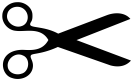 -----------------------------------------------------------------------------------------------------------------------Nynehead Court - Terms of access: Copy for visitorsWe welcome visitors to share in the beauty of the gardens but would request that you follow a few simple conditions during your visit.The path, parterre and area adjacent to the house is for residents and Mews owners only, please do not use this path to protect residents privacy.Please respect the garden. Do not pick or damage plants, shrubs and trees. Please take care around the sculptures. Dogs: Must be kept on leads at all times. Do not allow dogs to wander onto flower beds or damage plants. If your dog should foul during the visit, please dispose of dog waste in the bins provided. Children: We welcome well-behaved children to visit the gardens but please ensure they are supervised at all times and do not allow them to damage or pick plants, or to climb on the sculptures.Parking: If you visit by car please use the visitors car park, (follow the signs up the drive). Please do not park on the driveway, at the front of the house or in designated bays for Mews owners.Weddings: If you would like to take wedding photographs in the gardens please seek permission from the Manager. There may be a fee for this.Visitors to the garden do so at your own risk. Thank you for your co-operation and we hope you enjoy your visit.Alyson Martin Director of Nynehead Care, Deb Sparks Deputy Manager - 662481                                    Jo Fenn Manager – 662481Gardens open – Wed – Sun 11 – 4pmClosed                 Mon & TuesName:Tel:Email:Address:Dog walkers only:Number and type of dogs:Car details:Reg:Signature of applicant:Date:Garden Opening timesWEDNESDAY - SUNDAY 11AM – 4PM Gardens closedMONDAY / TUESDAY